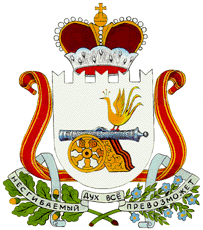 КРАСНИНСКАЯ РАЙОННАЯ ДУМА РЕШЕНИЕот «03» апреля 2018 года                                                                         № 20 Об отчёте Контрольно-ревизионной комиссии муниципального образования «Краснинский район» Смоленской области за 2017 год         Заслушав и обсудив отчёт о работе контрольно-ревизионной комиссии муниципального образования «Краснинский район» Смоленской области за 2017 год, на основании решения постоянной комиссии по законности, правопорядку и контролю органов местного самоуправления, Краснинская районная ДумаРЕШИЛА:Отчёт о работе контрольно-ревизионной комиссии муниципального образования «Краснинский район» Смоленской области за 2017 год (прилагается) принять к сведению.Председатель Краснинской районной Думы            				И.В. ТимошенковПриложение     к решению Краснинской районной Думы                                                                                                         муниципального образования                                                                                       «Краснинский район» Смоленской области       от «03» апреля 2018г. № 20ОТЧЕТ о деятельности контрольно-ревизионной комиссиимуниципального образования «Краснинский район» Смоленской области за 2017 год                                         I. ОБЩАЯ ЧАСТЬНастоящий отчёт о деятельности Контрольно-ревизионной комиссии муниципального образования «Краснинский район» Смоленской области за 2017 год (далее - Отчёт) подготовлен в соответствии с требованиями части 2 статьи 19 Федерального закона от 7 февраля 2011 года № 6-ФЗ «Об общих принципах организации и деятельности контрольно-счетных органов субъектов Российской Федерации и муниципальных образований», пункта  4.27 статьи 4 Положения о Контрольно-ревизионной комиссии муниципального образования «Краснинский район» Смоленской области, утвержденного решением Краснинской районной Думы муниципального образования «Краснинский район» Смоленской области от 28.09.2012 № 149, а также на основе обобщения и анализа информации за 2017 год по направлениям деятельности Контрольно-ревизионной комиссии муниципального образования «Краснинский район» Смоленской области (далее по тексту – Контрольно-ревизионная комиссия). В представленном отчете отражены основные итоги деятельности Контрольно-ревизионной комиссии за 2017 год, результаты контрольных и  экспертно-аналитических мероприятий.Контрольно-ревизионная комиссия является постоянно действующим органом внешнего муниципального финансового контроля, образованным в соответствии с Уставом муниципального образования «Краснинский район» Смоленской области  в целях осуществления  контроля за исполнением бюджета муниципального района. Контрольно-ревизионная комиссия входит в структуру органов местного самоуправления муниципального образования «Краснинский район» Смоленской области и не является юридическим лицом.В 2017 году Контрольно-ревизионная комиссия работала в составе двух человек - председателя и инспектора.В соответствии с пунктом 3.1 Положения о Контрольно-ревизионной комиссии муниципального образования «Краснинский район» Смоленской области Контрольно-ревизионная комиссия исполняла полномочия Контрольно-ревизионных комиссий Краснинского городского поселения и 12 сельских поселений Краснинского района Смоленской области по осуществлению внешнего муниципального финансового контроля, в соответствии с заключенными соглашениями.В связи с принятием Закона Смоленской области №62-з от 25.05.2017 года «О преобразовании муниципальных образований Краснинского района Смоленской области, об установлении численности и срока полномочий депутатов представительных органов первого созыва вновь образованных муниципальных образований Краснинского района Смоленской области, а также порядка избрания, полномочий и срока полномочий первых глав вновь образованных муниципальных образований Краснинского района Смоленской области»  дополнительно осуществлялись полномочия Контрольно-ревизионных комиссий 3 вновь образованных сельских поселений.Приоритетным направлением в деятельности Контрольно-ревизионной комиссии в 2017 году было проведение контрольных и экспертно-аналитических мероприятий, связанных  с решением задач, вытекающих из требований законодательства Российской Федерации, Послания Президента Российской Федерации о бюджетной политике в соответствующем году, при безусловном исполнении плановых мероприятий.Работа Контрольно-ревизионной комиссии проводилась на основе принципов законности, объективности эффективности и направлена на обеспечение прозрачности бюджетного процесса, а также выявление, предотвращение и устранение причин нарушений при использовании средств бюджета муниципального района и бюджетов Краснинского городского поселения и сельских поселений.              Организация деятельности  контрольно-ревизионной комиссии в 2017 году осуществлялась на основании плана работы, утвержденного председателем Контрольно-ревизионной комиссии от 12.12.2016 №15 (в редакции                                            распоряжения  от 20.07.2017 №1-р).План разрабатывается и утверждается контрольно-ревизионной комиссий самостоятельно.   Планирование деятельности Контрольно-ревизионной комиссии осуществляется с учетом результатов контрольных и экспертно-аналитических мероприятий, а также на основании поручений Краснинской районной Думы, предложений и запросов Главы муниципального образования «Краснинский район» Смоленской области, направленных в контрольно-ревизионную комиссию до 1 декабря текущего финансового года. II. ОСНОВНЫЕ РЕЗУЛЬТАТЫ ДЕЯТЕЛЬНОСТИ КОНТРОЛЬНО-РЕВИЗИОННОЙ КОМИССИИВ процессе реализации поставленных задач Контрольно-ревизионная комиссия в 2017 году осуществляла деятельность по следующим направлениям: экспертно-аналитическая деятельность;контрольная деятельность;деятельность по переданным полномочиям;информационная и иная деятельность;В 2017 году Контрольно-ревизионной комиссией проведено 135 контрольных и экспертно-аналитических мероприятий, из них:1–контрольное мероприятие;89–экспертно-аналитических мероприятий (в 2016 году - 132).Объем средств бюджета муниципального района  и бюджетов поселений, проверенных (охваченных) при проведении данных мероприятий, составил 372,0 млн. руб., в т ч. объем проверенных средств при проведении внешней проверки годовых отчетов (отчеты об исполнении районного бюджета и бюджетов поселений) – 288,8 млн. руб.Экспертно-аналитическая деятельностьВ рамках экспертно-аналитической деятельности проведены следующие мероприятия:в рамках последующего контроля проведена внешняя проверка годовых отчетов об исполнении бюджета бюджетов сельских поселений за 2016 год;анализ отчета об исполнении бюджета муниципального района за 1 квартал, полугодие, 9 месяцев 2017 года; анализ отчета об исполнении бюджета Краснинского городского поселения и бюджетов сельских поселений за 1 квартал, полугодие, 9 месяцев 2017 года; экспертиза проектов решений о внесении изменений в бюджет на 2017 год бюджета муниципального района;экспертиза проектов решений о внесении изменений в бюджет на 2017 год Краснинского городского поселения и сельских поселений;экспертиза проектов решений о бюджете муниципального района, Краснинского городского поселения и сельских поселений на 2018 год и плановый период 2019 и 2020 годов;финансово-экономическая экспертиза проектов муниципальных правовых актов (включая обоснованность финансово-экономических обоснований) в части, касающейся расходных обязательств муниципального образования, а также муниципальных программ.По результатам экспертно-аналитических мероприятий подготовлено:7 заключений по результатам внешней проверки годовых отчетов об исполнении бюджетов сельских поселений за 2016 год;2 заключения на отчеты об исполнении бюджета муниципального района за полугодие, 9 месяцев 2017 года;1 заключение на отчет об исполнении бюджета Краснинского городского поселения за 9 месяцев 2017 года;6 заключений на проекты решений о внесении изменений в решение Краснинской районной Думы муниципального образования «Краснинский район» Смоленской области №79 от 26.12.2016 года  «О бюджете муниципального района на 2018 год и на плановый период 2019 и 2020 годов»;4 заключения на проекты решений Совета депутатов Краснинского городского поселения о внесении изменений в решение «О бюджете Краснинского городского поселения Краснинского района Смоленской области на 2017 год и на плановый период 2018 и 2019 годов»;55 заключение на проекты решений представительных органов поселений о внесении изменений в бюджеты  на 2017 год и на плановый период 2018 и 2019 годов;6 заключений по результатам экспертизы проектов муниципальных правовых актов муниципального образования «Краснинский район» Смоленской области;3 заключение по результатам экспертизы проекта муниципальной программы муниципального образования «Краснинский район» Смоленской области»;1 заключение на проект решения Краснинской районной Думы о бюджете муниципального района на 2018 год и плановый период 2019 и 2020 годов;4 заключения на  проекты решений о бюджете Краснинского городского поселения и сельских поселений на 2018 год и плановый период 2019 и 2020 годов;При проведении экспертно-аналитических мероприятий выявлено следующее: Анализируя итоги исполнения бюджета муниципального района за 1 полугодие и 9 месяцев 2017 года установлено:Текстовая часть представленного на экспертизу проекта решения не содержала информации с указанием источника официального опубликования, что противоречит требованиям статьи 36 БК РФ.        Контрольно-ревизионная комиссия отражала в своих заключениях, что неравномерное исполнение в отчетных периодах (1 полугодие и 9 месяцев) налоговых и неналоговых доходов (от 0,0 % от плана и до 2364,4%), в связи с чем, возникают риски неисполнения (перевыполнения) отдельных доходных источников в течение года. В связи с чем, возникает необходимость активизации работы главных администраторов доходов по обеспечению зачисления в бюджет муниципального района налоговых и неналоговых доходов не ниже планируемых объемов и корректировки плановых объемов, по которым в 1 полугодии и по итогам 9 месяцев 2017 года поступления превысили плановые назначения.         Явное перевыполнение прогнозных назначений по вышеуказанным доходным источникам свидетельствует о недостаточном качестве прогнозирования доходов бюджета по отдельным видам доходов и несоблюдении принципа достоверности бюджета, установленного статьей 37 БК РФ.         Также следует указать на необходимость активизации работы главных администраторов доходов по обеспечению привлечения в бюджет муниципального района безвозмездных поступлений из бюджетов других уровней в запланированных объемах, в целях своевременного и полного исполнения расходов бюджета за счет целевых средств.Объемы утвержденных бюджетных ассигнований на 2017 год, указанные в ряде паспортов муниципальных программ (МП «Доступная среда» и др.) не соответствуют плановым бюджетным назначениям сводной бюджетной росписи по состоянию на отчетную дату. По итогам экспертизы отчетов об исполнении бюджета муниципального района за 1 полугодие и 9 месяцев Контрольно-ревизионной комиссией рекомендовано: Администрации муниципального образования «Краснинский район» Смоленской области:- обеспечить опубликование отчетов об исполнении бюджета муниципального района за 1 полугодие и за 9 месяцев 2017 года в средствах массовой информации;- муниципальные программы (паспорта) в части утвержденного объема финансирования привести в соответствие с решением о бюджете с учетом внесенных изменений;- усилить контроль за своевременным размещением муниципальных правовых актов на официальном сайте в сети Интернет (муниципальные программы, внесения изменений в муниципальные программы, отчеты об исполнении бюджета и т.д.) Главным администраторам доходов  бюджета муниципального района принять действенные меры по совершенствованию администрирования доходных источников;      3. Главным распорядителям средств бюджета муниципального района принять меры по своевременному исполнению мероприятий муниципальных программ ответственными исполнителями и соисполнителями.Анализируя итоги исполнения бюджета Краснинского городского поселения за 9 месяцев 2017 года, установлено следующее:Многочисленные ошибки технического характера:Приложение №2 содержит арифметические ошибки при подсчете итоговых сумм, по ГРБС – 906 Отдел городского хозяйства Администрации муниципального образования «Краснинский район» Смоленской области итоговая сумма отсутствует.Также в вышеуказанном приложении отсутствует итоговые суммы по подразделу 0113, по подразделу 0113 целевой статье 0110100140, неверно указана итоговая сумма по подразделу 0503.В приложении 3 отсутствуют итоговые суммы по подразделу 0113 целевой статье 9100000000, по подразделу 0113 целевой статье 9140000000, нарушена структура КБК расходов бюджета по подразделу 0113, отсутствуют группы и подгруппы видов расходов по подразделу 0113 целевой статье 9140020340.           В нарушение ст. 42 Положения о бюджетном процессе решение от 20 сентября 2017 года №48 «О внесении изменений в решение Совета депутатов Краснинского городского поселения Краснинского района Смоленской области от 29 декабря 2016 года №78 «О бюджете Краснинского городского поселения Краснинского района Смоленской области на 2017 год и на плановый период 2018 и 2019 годов» на экспертизу в Контрольно-ревизионную комиссию не представлялось. Данное нарушение содержит признаки административного нарушения, установленные статьей 19.7 КоАП РФ.          Также следует отметить, что в заключении на проект решения о внесении изменений в решение Совета депутатов Краснинскорго городского поселения № 78 от 29.12.2016 года «О бюджете Краснинского городского поселения Краснинского района Смоленской области на 2017 год и на плановый период 2018 и 2019 годов» Контрольно-ревизионной комиссии от 06 сентября 2017 года №37 отражены нарушения в части корректировки расходов, предлагаемых в данном проекте решения, являющиеся нарушением бюджетного законодательства. Проект решения Контрольно-ревизионной комиссией не рекомендован к утверждению Советом депутатов Краснинского городского поселения в представленной редакции.       Однако, Советом депутатов Краснинского городского поселения принято решение от 11 сентября 2017 года №47, что говорит о принятии данного проекта решения и содержиит признаки административного правонарушения, установленного статьей 19.4 КоАП.         Контрольно-ревизионная комиссия обращает внимание, на то, что в соответствии с решением Совета депутатов Краснинского городского поселения от 29.12.2016 №78 «О бюджете Краснинского городского поселения Краснинского района Смоленской области на 2017 год и на плановый период 2018 и 2019 годов» главным администратором доходов по неналоговым поступлениям утвержден Отдел городского хозяйства Администрации МО «Краснинский район» Смоленской области. Согласно Отчета об исполнении бюджета за 9 месяцев 2017 года неналоговые доходы, получаемые в виде арендной платы за земельные участки, государственная собственность на которые не разграничена,  а также доходы от продажи земельных участков государственная собственность, на которые не разграничена и, которые расположены в границах городских поселений поступила ГАД – Администрации МО «Краснинский район», не утвержденного решением о бюджете, что является необоснованным и неправомерным и противоречит требованиям пункта 3 статьи 184.1 БК РФ.        При анализе доходной части бюджета городского поселения установлено следущее:     По доходному источнику «Прочие доходы от компенсации затрат бюджетов городских поселений» поступление составило 686,5 тыс. руб. или 82,3% от плана на год, при формировании бюджета поступления по данному доходному источнику запланированы в сумме 833,9 тыс. руб.     Согласно представленной пояснительной записки поступления по данному доходному источнику образуются за счет взимание платы за предоставление торговых мест участникам ярмарочной торговли.     В соответствии с Постановлением Администрации МО «Краснинский район» от 18 января 2016 года № 08 (в редакции Постановления Администрации МО «Краснинский район Смоленской области от 29 января 2016 года №29) «Об организации деятельности универсальных ярмарок на территории муниципального образования Краснинского городского поселения Краснинского района Смоленской области» (далее – Постановление) утвержден:- порядок организации на территории муниципального образования Краснинского городского поселения Краснинского района Смоленской области универсальных ярмарок, - требования к организации продажи товаров (выполнения работ, оказания услуг) на них, - схема размещения торговых точек,- договор о предоставлении торгового места на универсальных ярмарок на территории муниципального образования Краснинского городского поселения Краснинского района Смоленской области,- график , время и размер оплаты за предоставляемое торговое место.   Вышеуказанное Постановление размещено на официальном сайте в сети Интернет.       Опубликование Постановления и внесенных в него изменений в печатном средстве массовой информации, Администрацией не производилось.         Неопубликование Постановления исключает информирование неопределенного круга лиц о возможности обратиться с заявлением о предоставлении торговых мест на территории Ярмарки, что противоречит требованиям установленным ст. 8 Федерального закона от 05.04.2013 № 44-ФЗ «О контрактной системе в сфере закупок товаров, работ, услуг для обеспечения государственных и муниципальных нужд» (далее – Федеральный закон №44-ФЗ), п. 3 ст. 11 Федерального закона от 28.12.2009 №381-ФЗ "Об основах государственного регулирования торговой деятельности в Российской Федерации" (далее – Федеральный закон №381-ФЗ) и пункта 1 статьи 15 Федерального закона № 135-ФЗ «О защите конкуренции» (далее – Федеральный закон №135-ФЗ).        Согласно пункта 8 статьи 4 Федерального закона о защите конкуренции дискриминационные условия - условия доступа на товарный рынок, условия производства, обмена, потребления, приобретения, продажи, иной передачи товара, при которых хозяйствующий субъект или несколько хозяйствующих субъектов поставлены в неравное положение по сравнению с другим хозяйствующим субъектом или другими хозяйствующими субъектами.        Пунктом 17 статьи 4 Закона о защите конкуренции определено, что одним из признаков ограничения конкуренции является сокращение числа хозяйствующих субъектов, не входящих в одну группу лиц, на товарном рынке.        Положения данной нормы части 1 статьи 15 Закона о защите конкуренции направлены, в том числе на защиту неопределенного круга лиц.       Действия (бездействие) Администрации по неопубликованию Постановления в средствах массовой информации, организации и проведении Ярмарки с нарушением требований действующего законодательства, в том числе Положения, Закона о торговле, привели (могли привести) к необоснованному созданию преимущественных условий отдельным хозяйствующим субъектам, в том числе посредством доступа к информации в приоритетном порядке, дискриминационным условиям осуществления предпринимательской деятельности с использованием торговых мест на Ярмарке, что содержит признаки нарушения части 1 статьи 15 Закона о защите конкуренции.         В соответствии с пунктом 2 Постановления Отдел городского хозяйства Администрации МО «Краснинский район» Смоленской области определен организатором универсальных ярмарок на территории муниципального образования Краснинского городского поселения Краснинского района Смоленской области, что является нарушением принципа обеспечения конкуренции (ограничение конкуренции), установленному Федеральным законом №44-ФЗ и противоречит требованиям Федерального закона от 26.07.2006 № 135-ФЗ.         Согласно пункта 1 статьи 15 Федерального закона № 135-ФЗ органам местного самоуправления запрещается принимать акты и (или) осуществлять действия (бездействие), которые приводят или могут привести к недопущению, ограничению, устранению конкуренции, в том числе путем создания преимущественных условий осуществления деятельности отдельным хозяйствующим субъектам.       Установленный запрет адресован органам, осуществляющим властные функции, в целях предупреждения их негативного вмешательства в конкурентную среду посредством использования административных инструментов.       Согласно пункта 2 статьи 1 Федерального закона №135-ФЗ целями закона являются обеспечение единства экономического пространства, свободного перемещения товаров, свободы экономической деятельности в Российской Федерации, защита конкуренции и создание условий для эффективного функционирования товарных рынков.         Под конкуренцией понимается соперничество хозяйствующих субъектов, при котором самостоятельными действиями каждого из них исключается или ограничивается возможность каждого из них в одностороннем порядкевоздействовать на общие условия обращения товаров на соответствующем товарном рынке.         Создание конкретному хозяйствующему субъекту преимуществ в осуществлении предпринимательской деятельности является достаточным основанием для признания таких действий нарушающими положения антимонопольного законодательства, в частности, части 1 статьи 15 Закона о защите конкуренции.         Также следует отметить, что порядок организации на территории муниципального образования Краснинского городского поселения Краснинского района Смоленской области универсальных ярмарок не содержит:- наименование и юридический адрес организатора Ярмарки;- цель организации Ярмарки.В нарушение пункта 2 статьи 11 Федерального закона №381-ФЗ организатором ярмарки не разработан и не утвержден план мероприятий по организации ярмарки и продажи товаров (выполнения работ, оказания услуг) на ней, а также неопределен порядок предоставления мест для продажи товаров (выполнения работ, оказания услуг) на ярмарке, не определен порядок подготовки и проведения ярмарки, а также порядок продажи товаров (выполнения работ, оказания услуг) на ней.       Организатор ярмарки публикует в средствах массовой информации и (или) размещает на своем сайте в информационно-телекоммуникационной сети Интернет информацию о плане мероприятий по организации ярмарки и порядке предоставления мест для продажи товаров (выполнения работ, оказания услуг) на ней (пункт 3 статьи 11 Федерального закона №381-ФЗ).      Однако указанная информация на официальном сайте Администрации не размещалась и публикации не подлежала.        В нарушение подпункта 1 пункта 1 статьи 6  Федерального закона от 27.07.2010 №210-ФЗ "Об организации предоставления государственных и муниципальных услуг» административный регламент предоставления муниципальной услуги предоставление торговых мест на участие в ярмарке на территории Краснинского городского поселения Краснинского района Смоленской области не разработан и не утвержден.        Таким образом предоставление данной услуги является неправомерным и необоснованным. На основании вышеизложенного, Контрольно-ревизионная комиссия считает, что доходы, полученные городским поселением в виде платы за предоставление торговых мест участникам ярмарочной торговли, являются неправомерными и необоснованными.      Муниципальные правовые акты Администрации МО «Краснинский район» Смоленской области о внесении изменений в муниципальные программы с целью приведения объемов бюджетных ассигнований в соответствие с решением о бюджете на официальном сайте в сети «Интернет» отсутствовали, что существенно затруднило проведение экспертизы и явилось нарушением Федерального закона от 09.02.2009 № 8-ФЗ (ред. от 09.03.2016) "Об обеспечении доступа к информации о деятельности государственных органов и органов местного самоуправления", статьи 36 БК РФ.При проведении экспертизы проектов решений Краснинской районной Думы «О внесении изменений в бюджет муниципального района на 2017 год и на плановый период 2018 и 2019 годов», которыми уточнялась доходная часть бюджета, в результате чего  подверглись корректировке расходы, установлено следующее: - исполнение расходной части бюджета напрямую зависит от фактических поступлений доходов в бюджет, и чем реалистичнее будет планироваться доходная часть, тем более качественно муниципальное образование будет осуществлять свои полномочия в сфере установленных функций. В своих заключениях Контрольно-ревизионная комиссия обращала внимание на необходимость качественного формирования плановых назначений по налоговым и неналоговым доходам. - в нарушение статьи 157 БК РФ проекты постановлений с паспортами муниципальных программ, предлагаемых к реализации в текущем финансовом году, на экспертизу в Контрольно-ревизионную комиссию Администрацией МО «Краснинский район» Смоленской области не представлялись.- оценка эффективности муниципальной программы «Создание благоприятного предпринимательского климата на территории муниципального образования «Краснинский район» Смоленской области» на 2014-2020 годы Администрацией муниципального образования «Краснинский район» Смоленской области в лице ответственного исполнителя -  Отдела экономики, комплексного развития и муниципального имущества Администрации муниципального  образования «Краснинский район» Смоленской области не проводилась, что является нарушением пункта 3 статьи 179 БК РФ.Характерными нарушениями, выявленными при экспертизе проектов решений представительных органов поселений о внесении изменений в бюджет на 2017 год и на плановый период 2018 и 2019 годов явилялись:- в нарушение пункта 2 статьи 23 и пункта 3 статьи 184.1 БК РФ не предлагался к утверждению Перечень главных администраторов источников финансирования дефицита бюджета сельского поселения.- в связи с изменением объема бюджетных ассигнований, в нарушение статьи 179 пункта 2 БК РФ объем бюджетных ассигнований на финансовое обеспечение реализации муниципальных) программ проектами решения в ряде случаев к утверждению не предлагался;- представленные проекты Решения не содержали информацию о Порядке опубликования (обнародования) и вступления в силу Решения, что противоречило нормам Устава сельского поселения.- в нарушение пункта 1 статьи 184.1 БК РФ в проектах решений в основных характеристиках бюджета сельского поселения отсутствовала информация о дефиците бюджета.- в нарушение пункта 3 статьи 184.1 БК РФ проектами решений не предлагался к утверждению общий объем межбюджетных трансфертов, получаемых из других бюджетов.- в нарушение статьи 184.1 БК РФ в текстовой части проектов решений не предусмотрен объем публичных нормативных обязательств, в связи с их изменением.- предлагаемые изменения и дополнения, вносимые в доходную часть бюджетов сельских поселений (в части безвозмездных поступлений от населения за электроэнергию по водонапорным башням, являлись нереальными и необоснованными, так как обоснование данного источника поступлений отсутствовало. Следовательно предлагаемые изменения и дополнения, вносимые в расходную часть  бюджета сельского поселения (в части планирования расходов для оплаты за электроэнергию по водонапорным башням в связи с отсутствием экономического обоснования также являются неправомерными и необоснованными  (Викторовское сельское поселение, Глубокинское сельское поселение, Малеевское сельское поселение, Волковское сельское поселение).- в нарушение Приказа Минфина России от 01.07.2013 №65н (ред. от 01.12.2015) "Об утверждении Указаний о порядке применения бюджетной классификации Российской Федерации" в приложениях, представленных с проектом решения, в ряде случаев была нарушена структура КБК по некоторым доходным источникам. - в пояснительных записках отсутствовало финансово-экономическое обоснование предлагаемых изменений, что не позволило проверить правомерность вносимых изменений;- анализ проектов решений показал, что  нарушения, указанные в заключениях Контрольно-ревизионной комиссии устранялись  частично, что является нарушением статьи 13 Федерального закона от 07.02.2011г. №6-ФЗ «Об общих принципах организации и деятельности контрольно-счетных органов субъектов Российской Федерации и муниципальных образований».- выявлен ряд целевых статей не утвержденных Постановлениями Администраций сельских поселений.- в нарушение пункта 2 статьи 79 БК РФ порядок, предусматривающий бюджетные ассигнования на осуществление бюджетных инвестиций в форме капитальных вложений в объекты муниципальной собственности отсутствовал, следовательно, планирование расходов являлось экономически необоснованным.- в нарушение статьи 96 БК РФ нормативно-правовые акты, определяющие направление остатков на покрытие временных кассовых разрывов, в том числе межбюджетных трансфертов имеющих целевое назначение, образовавшихся по состоянию на 1 января 2017 года на счете бюджетов поселений в связи с их неиспользованием в Контрольно-ревизионную комиссию не представлялись.в нарушение статьи 5 БК РФ отсутствует информация о вступления в силу Решения, что нарушает принцип действия решения о бюджете во времени. В результате финансово-экономической экспертизы проектов муниципальных правовых актов, в части касающихся расходных обязательств муниципального образования, а также муниципальных программ следует отметить:в проектах Решений (в преамбуле) отсутствует обоснование необходимости принятия нормативного правового акта (НПА)  и/или перечень нормативных актов, во исполнение которых принимается данный акт, что  не позволяет определить причину и цель данного проекта Решения.в результате рассмотрения представленного проекта Решения  «Об утверждении прогнозного плана приватизации муниципального имущества  муниципального образования «Краснинский район» Смоленской области на 2018-2020 годы» Контрольно-ревизионная комиссия отмечает следующее:- в нарушение пункта 4 Регламента Краснинской районной Думы утвержденного решением Краснинской районной Думы представленная пояснительная записка,  не содержит в себе  финансово-экономическое обоснование с предложениями о включении тех или иных объектов в программу приватизации, а также необходимости и актуальности принятия данного решения, а также иную информацию, позволяющую принять объективное решение по рассматриваемому вопросу.- Положением о приватизации не установлен порядок приватизации муниципального имущества, статья 3 данного Положения регламентирует лишь приватизацию имущественного комплекса муниципальных унитарных предприятий, что противоречит требованиям пункта 1 статьи 10 Федерального закона №178-ФЗ.- отсутствие нормы регулирующей порядок приватизации муниципального имущества, свидетельствует об отсутствии контроля со стороны должностных лиц в муниципальном образовании «Краснинский район» Смоленской области за организацией управления и распоряжения муниципальной собственностью.-Контрольно-ревизионная комиссия обращала внимание на целесообразность представления утвержденного прогноза приватизации муниципального имущества одновременно с проектом решения о бюджете на очередной финансовый год и на плановый период, так как это на прямую связано с планированием доходной части бюджета муниципального района.Данное замечание было отражено в заключении Контрольно-ревизионной комиссии от 23 декабря 2016 года №131-НПА. Со стороны Администрации муниципального образования «Краснинский район» Смоленской области реакции не последовало, рекомендации Контрольно-ревизионной комиссии до сих пор не реализованы.  	- в нарушение пункта 5 Постановления от 26.12.2005 г. № 806 Правительства РФ «Об утверждении правил разработки прогнозного плана (программы) приватизации федерального имущества и внесении изменений в правила подготовки и принятия решений об условиях приватизации федерального имущества» (в редакции Постановления Правительства РФ от 02.10.2009г. № 793) программа не содержит количественные характеристики имущества, подлежащего приватизации прогноз объёмов поступлений в бюджет при продаже имущества.- в нарушение статьи 273 ГК РФ в прогнозном плане приватизации муниципального имущества на 2018 год, документах и материалах, представленных одновременно с ним отсутствует информация, касающаяся земельных участков под объектами, предлаемыми к приватизации.  По результатам экспертизы Контрольно-ревизионной комиссией сделан вывод, что проект нуждается в серьезной и обстоятельной доработке, так как  содержит в себе большое количество недоработок, кроме того представлен без необходимых расчётов и должных обоснований, а следовательно отсутствует база для расчёта поступлений от приватизации на 2018 год, объемы которых являются составной частью источников внутреннего финансирования дефицита бюджета муниципального района.В  результате экспертизы проекта постановления Администрации муниципального образования «Краснинский район» Смоленской области «Об утверждении муниципальной программы «Создание условий для осуществления градостроительной деятельности на территории Краснинского городского поселения Краснинского района Смоленской области» на 2017-2018 годы  выявлено:- Администратором муниципальной программы – Администрацией МО «Краснинский район» Смоленской области не были обеспечены этапы разработки муниципальной программы, что свидетельствуют о невозможности принятия данной муниципальной программы к реализации начиная с 2017 года.  - цель муниципальной программы, указанная в паспорте программы не соответствовала требованиям Порядка принятия решений о разработке, формирования, реализации и проведения оценки эффективности реализации муниципальных программ.- срок реализации представленной муниципальной программы противоречил требованиям Порядка принятия решений о разработке, формирования, реализации и проведения оценки эффективности реализации муниципальных программ (не менее 3 лет).- принятие данной муниципальной программы начиная с 2017 года, без соответствующего ресурсного обеспечения, являлось нецелесообразным.  - Раздел 2 мунипальной программы содержал некорректное наименование законодательных актов Российской Федерации.- Раздел 1 муниципальной программы не содержал в себе качественные и количественные показатели, в том числе показатели, которые в дальнейшем могут быть использованы в качестве целевых показателей муниципальной программы (данные приводятся в динамике за ряд лет (не менее 3 лет), не раскрыта в полной мере характеристика текущего состояния и проблематика направлений реализации мероприятий программы.Контрольно-ревизионной комиссией предложено  муниципальную Программу привести в соответствие, с требованиями «Порядка разработки и реализации муниципальных программ в муниципальном образовании «Краснинский район» Смоленской области».В рамках предварительного контроля проведена экспертиза проекта решения Краснинской районной Думы муниципального образования «Краснинский район» Смоленской области «О бюджете муниципального района на 2018 год и на плановый период 2019 и 2020 годов.Использованы результаты экспертно-аналитических мероприятий, проведенных контрольно-ревизионной комиссией, проанализированы основные направления бюджетной политики и налоговой  политики муниципального района на 2018 год и на плановый период 2019 и 2020 годов. Проверено наличие и оценено состояние нормативной и методической   базы, регулирующей порядок формирования основных показателей проекта решения  на  2018 год и на плановый период 2019 и 2020 годов. В процессе экспертизы проекта установлено следующее:      В соответствии со статьёй 169 БК РФ в целях финансового обеспечения расходных обязательств Проект бюджета составляется на основе прогноза социально-экономического развития, а значит, он должен быть информативным, обоснованным, достоверным, однако, исходя из данных представленного прогноза разработать Проект бюджета на трёхлетний период не представлялось возможным. Прогноз социально-экономического развития на 2017 год и плановый период 2018 и 2019 годов одобрен Постановлением Администрации от 02 ноября 2017 года № 612 «Об одобрении прогноза социально-экономического развития муниципального образования «Краснинский район» Смоленской области на 2018 год и плановый период 2019 - 2020 годов, что противоречило требованиям, установленным статьёй 173 БК РФ.В соответствии с пунктом 4 статьи 173 БК РФ прогноз социально-экономического развития на очередной финансовый год и плановый период разрабатывался путём уточнения параметров планового периода и добавления параметров второго года планового периода. При этом в Прогнозе не проведено сопоставление макроэкономических показателей в целом по прогнозу 2017-2019 годов с ранее утверждёнными показателями и не были указаны причины и факторы их изменений.Представленный прогноз социально-экономического развития сформирован без учёта целей, плановых показателей, основных мероприятий, ресурсного обеспечения муниципальных программ муниципального района, что свидетельствует о формальном подходе к формированию прогноза.Следует отметить, что функциональность муниципальных программ муниципального района как инструмента решения стратегических задач муниципального управления и стратегического развития территории низкая.   Таким образом, плановые параметры проекта бюджета слабо увязаны с целями социально-экономического развития территории.Пояснительная записка к прогнозу социально-экономического развития не содержала обоснования параметров прогноза, в том числе их сопоставление с ранее утвержденными параметрами с указанием причин и факторов прогнозируемых изменений, что противоречит требованиям пункта 4 статьи 173 БК РФ.В нарушение пункта 4 статьи 173 БК РФ пояснительная записка к прогнозу социально-экономического развития муниципального образования «Краснинский район» Смоленской области на 2018 - 2020 годы, в которой приводится обоснование параметров прогноза, в том числе их сопоставление с ранее утверждёнными параметрами с указанием причин и факторов прогнозируемых изменений, к проверке не представлена. Прогноз социально-экономического развития муниципального образования «Краснинский район» Смоленской области на 2018-2020 годы требовал более детальной проработки и приближённости к условиям развития муниципального района.Текстовая часть проекта решения не содержит оснований использования остатков средств местного бюджета на начало текущего финансового года, в объёме, определяемом правовым актом представительного органа муниципального образования, в соответствии с требованиями статьи 96 БК РФ.Доходный источник «Платежи от государственных и муниципальных унитарных предприятий» в проекте бюджета муниципального района на 2018-2020 годы не предусмотрен, что свидетельствует о нарушении принципа достоверности бюджета и означает ненадёжность показателей прогноза социально-экономического развития соответствующей территории при расчёте доходов и расходов бюджета, установленного статьёй 37 БК РФ.В проекте бюджета сохранилась негативная практика, когда из года в год объёмы по отдельным источникам доходов предусматриваются в равных или с незначительным увеличением (без учёта уровня инфляции) размерах на каждый год бюджетного цикла, что свидетельствует об условности их прогноза.Главными администраторами доходов бюджета муниципального района ещё на стадии прогнозирования не было обеспечено соблюдение требуемого в соответствии со ст. 160.1 БК РФ должного уровня администрированияВ представленных документах и материалах отсутствуют расчёты, либо приведены только прогнозные значения поступлений с пояснениями. В отсутствие расчётов и обоснований запланированных сумм не представилось возможным оценить обоснованность и реалистичность поступления таких доходов в бюджет муниципального района в указанных суммах.По запросу Контрольно-ревизионной комиссии (письмо от 21.11.2017 №96) администраторами доходов бюджета муниципального района представлены методики прогнозирования доходов бюджета муниципального района.В нарушение пункта 1 статьи 160.1 БК РФ методика прогнозирования доходов по платежам от государственных  и муниципальных унитарных предприятий не утверждена.Ряд, представленных методик не содержал методов расчетов прогнозного объема поступлений по закрепленным за соответствующим главным администратором доходов, указывая основанием, что эти доходы являются непрогнозируемыми, что является нарушением пункта 3 Общих требований к методике прогнозирования. Сформированная таким образом методика не отвечала требованию принципа достоверности бюджета, который означает, в том числе реалистичность расчета доходов (статья 37 БК РФ). Контрольно-ревизионная комиссия отмечала, что в соответствии с информацией, представленной Администрацией МО «Краснинский район» Смоленской области (письмо от 24.11.2017 №4161) по запросу Контрольно-ревизионной комиссии вновь принятые к реализации начиная с 2018 года муниципальные программы в проекте бюджета муниципального района на 2018-2020 годы отсутствуют, что не соответствует действительности и является недостоверными сведениями. Ряд недостатков был выявлен в текстовой части проекта решения о бюджете, а именно, Проект решения о бюджете, а также Порядок составления и ведения сводной бюджетной росписи бюджета муниципального района и бюджетных росписей главных распорядителей средств бюджета муниципального района (главных администраторов источников финансирования дефицита бюджета муниципального района) не предусматривает случаев внесения изменений в сводную бюджетную роспись без внесения изменений в решение о бюджетеПункт 36 текстовой части проекта решения о бюджете содержал ссылку на Закон Смоленской области от 28.05.2008 №65-з «О бюджетном процессе в Смоленской области», который регулирует отношения в пределах компетенции Смоленской области каксубъекта Российской Федерации по составлению, рассмотрению и утверждению проекта областного бюджета и не устанавливает нормы бюджетных правоотношений для муниципальных образований.   В нарушение пункта 4 статьи 184.1 БК РФ муниципальный правовой акт о внесении изменений в утверждённый бюджет в часати изменения параметров планового периода утверждённого бюджета и добавления к ним параметров второго года планового периода проекта бюджета не принимался.Текстовая часть проекта решения не содержит оснований использования остатков средств местного бюджета на начало текущего финансового года, в объёме, определяемом правовым актом представительного органа муниципального образования, что является нарушением статьи 96 БК РФ.расчёты поступлений в бюджет муниципального района и обоснования бюджетных ассигнований одновременно с проектом решения о бюджете не представлялись, что свидетельствует о недостаточном исполнении бюджетных полномочий ГАДБ, ГРБС, установленных статьями 158, 160.1 БК РФ.Контрольно-ревизионная комиссия обращала внимание на необходимость предоставления одновременно с проектом бюджета указанных расчётов.Проведенный Контрольно-ревизионной комиссией анализ  дебиторской задолженности бюджета муниципального района по администратору «Администрации муниципального образования «Краснинский район» Смоленской области» показал, что за 9 месяцев 2017 года наблюдается рост задолженности по арендной плате за пользование земельными участками и муниципальным имуществом с 102,4 тыс. руб.  до 135,4  тыс. руб. В связи, с чем проведение своевременной претензионно-исковой работы с неплательщиками-арендаторами и осуществление мер принудительного взыскания задолженности является наиболее актуально для специалистов Администрации.По результатам дополнительно запрошенных документов установлено (исходя из фактических поступлений за 9 месяцев текущего года с учетом  ожидаемых поступлений арендных платежей в 4 квартале по действующим по состоянию на 30.09.2017 договорам аренды), что сумма задолженности составляет 138, 6 тыс. руб.На основании данных по дебиторской задолженности Контрольно-ревизионной комиссией отмечалось, что существенным резервом увеличения доходной части бюджета муниципального района является сокращение задолженности перед бюджетом. Потенциальным источником дополнительных поступлений доходов от управления и распоряжения муниципальным имуществом является взыскание задолженности по арендной плате за использование муниципального имущества и за пользование земельными участками.Администрацией, являющейся в указанном периоде администратором данных доходов, не приняты должные меры по ее взысканию. При прогнозе поступлений погашение данной задолженности не учтено.Отсутствие доходного источника «Доходы от реализации имущества, находящегося в собственности муниципальных районов (за исключением движимого и недвижимого имущества муниципальных бюджетных и автономных учреждений, а также имущества муниципальных унитарных предприятий, в том числе казённых)», что свидетельствует о низком качестве бюджетного планирования и о ненадлежащем исполнении при формировании бюджета муниципального района ГАДБ - Администрацией своих бюджетных полномочий, установленных ст. 160.1 БК РФ.Следует отметить, что представленным на экспертизу прогнозным планом приватизации муниципального имущества к реализации в 2018 году предусмотрено 3 объекта муниципальной собственности.Контрольно-ревизионная комиссия отмечает, что в план (программу) приватизации муниципального имущества муниципального образования «Краснинский район» Смоленской области на 2018 год включены средне и малоликвидные объекты, кроме того, в условиях ухудшения экономической конъюнктуры, возникают риски недостижения планируемых показателей от реализации имущества муниципального образования.Согласно пункта 10 проекта решения перечисление в бюджет муниципального района части прибыли муниципальных предприятий, остающейся после уплаты налогов и иных обязательных платежей установлено в размере 30,0 процентов. Администрация муниципального образования «Краснинский район» Смоленской области является учредителем одного муниципального предприятия: МП «Пассажир».Данный источник неналоговых доходов в проекте бюджета муниципального района на 2018-2020 годы не предусмотрен, что свидетельствует о нарушении принципа достоверности бюджета и означает ненадёжность показателей прогноза социально-экономического развития соответствующей территории при расчёте доходов и расходов бюджета, установленного статьёй 37 БК РФ.в соответствии со статьёй 4 Порядка цель муниципальной программы должна соответствовать сфере реализации муниципальной программы и отражать конечные результаты реализации муниципальной  программы. Формулировка цели должна быть краткой и ясной и не должна содержать специальных терминов, указаний на иные цели или результаты, которые являются следствием достижения самой цели, а также описание путей, средств и методов достижения цели.В паспорте программы цель состоит из 3 целей, а также путей и методов их достижения, что противоречит вышеуказанным требованиям.Не обеспечена открытость и доступность информации, то есть муниципальная программа «Противодействие экстремизму и профилактика терроризма на территории муниципального образования «Краснинский район» Смоленской области» на 2018 - 2020 годы (проект муниципальной программы подлежит публичному обсуждению) администратором муниципальной программы на официальном сайте Администрации муниципального образования «Краснинский район» Смоленской области в сети Интернет с указанием дат начала и окончания приёма предложений размещён не был, что явилось нарушением статьи 5 Порядка.План мероприятий муниципальной программы «Развитие дорожно-транспортного комплекса муниципального образования «Краснинский район» Смоленской области на 2014 - 2020 годы целевые показатели реализации подпрограмм (раздел 2), а также перечни мероприятий подпрограмм разработаны до 2019 года, что не соответствует срокам реализации муниципальной программы и её ресурсному обеспечению. план мероприятий муниципальной программы «Развитие дорожно-транспортного комплекса муниципального образования «Краснинский район» Смоленской области на 2014 - 2020 годы, целевые показатели реализации подпрограмм (раздел 2), а также перечни мероприятий подпрограмм разработаны до 2019 года, что не соответствует срокам реализации муниципальной программы и её ресурсному обеспечению. Фактические затраты на реализацию мероприятий подпрограммы «Распоряжение объектами муниципальной собственности муниципального образования «Краснинский район» Смоленской области» не соответствовали плановому размеру затрат на выполнение задач по государственной кадастровой оценке, осуществление отдельных функций по управлению муниципальным имуществом  на обследование объектов недвижимого имущества для определения вида их фактического использования для целей налогообложения и проверки эффективности использования и сохранности имущества, находящегося в собственности. По муниципальной программе «Создание благоприятного предпринимательского климата на территории муниципального образования «Краснинский район» Смоленской области на 2014 - 2020 годы расходы начиная с момента её реализации 2014 года не производятся, бюжетные ассигнования, предусмотренные на реализацию мероприятий программы в конце каждого года перераспределяются на другие расходы муниципального района в итоге на ресурсное обеспечение программы планируется 0,0 тыс. руб., что свидетельствует о невыполнении целей и задач программы, а также о нецелесообразности ее планирования и включения в перечень муниципальных программ.Прогнозирование объема бюджетных ассигнований из бюджета муниципального района на реализацию мероприятий в рамках программы  осуществлялось исходя из предельных объемов бюджетных ассигнований, доведенных на 2018-2020 годы, что влечет за собой частые корректировки объемов ресурсного обеспечения и свидетельствует о необходимости повышения бюджетного планирования.  Контрольно-ревизионная комиссия, обращает внимание на то, что план мероприятий муниципальной программы «Охрана окружающей среды и рациональное использование природных ресурсов на территории муниципального образования «Краснинский район» Смоленской области на 2017 - 2020 годы, а также перечень мероприятий разработаны до 2019 года, что не соответствует срокам реализации муниципальной программы и её ресурсному обеспечению. В соответствии с паспортом муниципальной программы «Охрана окружающей среды и рациональное использование природных ресурсов на территории муниципального образования «Краснинский район» Смоленской области на 2017 - 2020 годы и проектом бюджета финансирование данной программы в 2018-2020 годы не предусмотрено, что свидетельствует о невозможности исполнения целевых показателей программы и достижении ожидаемых результатов, а также нецелесообразности включения данной программы в перечень муниципальных программ муниципального района и формальности прогнозирования программных мероприятий.Проводя анализ исполнения средств дорожного фонда, установила, что планирование дорожной деятельности осуществлялось без применения нормативов финансовых затрат на капитальный ремонт, ремонт, содержание автомобильных дорог, а следовательно с нарушением требований статьи 14 Федерального закона от 08.11.2007 № 257-ФЗ «Об автомобильных дорогах и о дорожной деятельности в Российской Федерации и о внесении изменений в отдельные законодательные акты Российской Федерации».           Тем самым, потребность в затратах на выполнение капитального ремонта, ремонта автомобильных дорог в соответствии с утвержденными нормативами финансовых затрат, в последние годы превышала фактические объемы ресурсного обеспечения дорожной деятельности. Характерные нарушения, установленные при экспертизе проектов решений о бюджетах поселений на 2018 год и на плановый период 2019 и 2020 годов:технические ошибки (при подсчете итоговых сумм);в нарушение статьи 184.2 БК РФПрогноз социально-экономического развития на 2018 год и плановый период 2019 и 2020 годоводновременно с проектом бюджета не представлен, что существенно затрудняет проведение экспертизы. в нарушение пункта 4 статьи 184.1 БК РФ муниципальный правовой акт о внесении изменений в утверждённый бюджет в часати изменения параметров планового периода утверждённого бюджета и добавления к ним параметров второго года планового периода проекта бюджета не принимался.Текстовая часть проекта решения не содержит оснований использования остатков средств местного бюджета на начало текущего финансового года, в объёме, определяемом правовым актом представительного органа муниципального образования, что является нарушением статьи 96 БК РФ.В нарушение статьи 184.2 БК РФ в составе документов и материалов, представленных одновременно с проектом решения о бюджете, не представлены следующие документы и материалы:            Прогноз социально-экономического развития территории Краснинского городского поселения;- приложение с распределением бюджетных ассигнований по разделам и подразделам классификации расходов бюджетов;- методики (проекты методик) и расчёты распределения межбюджетных трансфертов.В нарушение Положения о бюджетном процессев составе документов и материалов, представленных одновременно с проектом решения о бюджете, не представлены следующие документы и материалы:- перечень нормативно-правовых актов органов местного самоуправления, подлежащих признанию утратившими силу, приостановлению, изменению, дополнению или принятию в связи с принятием решения о бюджете городского поселения на очередной финансовый год;Исходя из вышеизложенного, в нарушение Положения о бюджетном процессе бюджетная комиссия приняла, а Совет депутатов рассмотрел проект решения о бюджете одновременно представленный с документами и материалами не в полном объёме соответствующим статье 184.2 БК РФ, Положению о бюджетном процессе.Планирование бюджетных ассигнований в соответствие с требованиями статьи 174.2 БК РФ должно осуществляться раздельно на исполнение действующих и принимаемых расходных обязательств, однако, ни в расчётах и обоснованиях, ни в пояснительной записке к проекту бюджета объёмы таких обязательств не представлены. Замечания по формированию доходного источника по доходам от оказания платных услуг (работ) и компенсации затрат государства в бюджет, указанные в заключении Контрольно-ревизионной комиссии от 07.11.2017 №51 ГАД - Отделом городского хозяйства Администрации муниципального образования «Краснинский район» Смоленской области до сих пор не реализованы.в нарушение п. 3 ст. 184 БК РФ порядок и сроки составления бюджетов Администрациями сельских поселений не установлены;   МПА по утверждению перечней кодов целевых статей бюджета не представлены, что не позволяет проверить правомерность отнесения расходов к тем или иным целевым статьям;в нарушение ст. 157, 179 БК РФ муниципальные программы на экспертизу в Контрольно-ревизионную комиссию Администрациями сельских поселений не представлялись;По результатам проведенной экспертизы установлено, что практически во всех поселениях допускались одни и те же ошибки и нарушения бюджетного законодательства. Заключения с рекомендациями и предложениями об устранении выявленных нарушений направлены Главам муниципальных образований поселений. Многие предложения и замечания Контрольно-ревизионной комиссии устранялись до принятия решений.Представительным органам сельских поселений и Краснинского городского поселения Контрольно-ревизионная комиссия предлагала утвердить проекты решений «О бюджете на 2018 год и на плановый период 2019 и 2020 годов» после устранения замечаний, изложенных в заключениях.2. Контрольные мероприятияВ течение 2017 года Контрольно-ревизионной комиссией МО «Краснинский район» осуществлено 1  контрольное мероприятие по проверке соблюдения требований Федерального Закона от 05.04.2013 № 44-ФЗ  «О контрактной системе в сфере закупок товаров, работ и услуг для обеспечения государственных  и муниципальных нужд» и  иных нормативных правовых актов Российской Федерации в сфере закупок в Администрации Викторовского сельского поселения Краснинского района Смоленской области, в ходе которой установлено:Муниципальные правовые акты, регулирующие отношения в сфере закупок, органами местного самоуправления Викторовского поселения не разрабатывались и не принимались, что является нарушением части 3 статьи 2 Федерального закона № 44-ФЗ ;Назначение контрактного управляющего, назначенного от 25 декабря 2013г., противоречит требованиям статьи 38 Федерального закона №44-ФЗ.Необеспечение заказчиком соблюдения принципа профессионализма, установленного статьей 9 Федерального закона № 44-ФЗ, согласно которому контрактная система в сфере закупок предусматривает осуществление деятельности заказчика на профессиональной основе с привлечением квалифицированных специалистов, обладающих теоретическими знаниями и навыками в сфере закупок и противоречит требованиям статьи 112 Федерального закона № 44-ФЗ. В нарушение части 1 статьи 39 Федерального закона № 44-ФЗ для определения поставщиков (подрядчиков, исполнителей), за исключением закупки у единственного поставщика (подрядчика, исполнителя), заказчиком – Администрацией Викторовского сельского поселения не создана комиссия по осуществлению закупок и порядок ее работы.Порядок формирования, утверждения и ведения плана-графика, а также порядок его размещения в открытом доступе муниципальным образованием не разработан.Выявлены расхождения между первоначально утвержденными объемами закупок на 2016 год (525,5 тыс. рублей) и размещенным на официальном сайте планом-графиком размещения заказов на поставку товаров, выполнение работ (547,7 тыс. рублей) в сумме 22,2 тыс. рублей.Изменения в план-график закупок в соответствии с уточнениями в течение года в части объема закупок, в план-график вносились только один раз, тем самым не обеспечено соблюдение сроков внесения изменений в размещенный план-график и является нарушением Приказа Минэкономразвития России и Федерального казначейства от 31 марта 2015 года № 182/7ни на конец отчетного периода – 31 декабря 2016г. объем закупок заказчика составил636,7 тыс. руб., что на 30,4 тыс. руб. меньше утвержденного решением о бюджете с учетом корректировок в течение года. Проанализировав представленные документы, Контрольно-ревизионная комиссия приходит к выводу о недостаточном планировании закупок товаров, работ, услуг для государственных и муниципальных нужд, а также отмечает, что при формировании планов-графиков после утверждения соответствующего бюджета необходимо максимально полно предусматривать все расходы для обеспечения муниципальных нужд муниципального образования на весь финансовый год.План закупок в процессе составления и рассмотрения проектов бюджетов бюджетной системы РФ Администрацией Викторовского сельского поселения – муниципальным заказчиком не составлялся и в течение десяти рабочих дней после доведения до муниципального заказчика объема прав в денежном выражении на принятие и (или) исполнение обязательств в соответствии с бюджетным законодательством не утверждался, что противоречит тре6ованиям статьи 17 Федерального закона №44-ФЗ.В нарушение статьи 18 Федерального закона № 44-ФЗ финансово-экономическое обоснование закупок не проводилось.В нарушение статьи 73 Бюджетного кодекса Администрацией Викторовского сельского поселения Порядок ведения реестра закупок не разработан, реестр закупок, осуществляемых без заключения муниципальных контрактов отсутствует, что существенно затрудняет проверку, анализ и оценку целесообразности,  обоснованности и эффективности расходов на закупки.Отсутствуют документы, подтверждающие способ определения поставщиков (подрядчиков, исполнителей) заказчиком, что является нарушением части 5 статьи 24 Федерального закона № 44-ФЗ. При определении наименьшей цены контракта не использовался метод сопоставимых рыночных цен (анализа рынка), что противоречит требованиям части 1 статьи 22 Федерального закона № 44-ФЗ, Приказа Минэкономразвития России от 02.10.2013 № 567 "Об утверждении Методических рекомендаций по применению методов определения начальной (максимальной) цены контракта, цены контракта, заключаемого с единственным поставщиком (подрядчиком, исполнителем)"Контрольно-ревизионная комиссия считает необходимым ссылаться на конкретный пункт части 1 статьи 93 Федерального закона № 44-ФЗ либо в муниципальном контракте, либо в документе о выборе способа определения поставщика, подрядчика, исполнителя (приказе, распоряжении руководителя заказчика и т.п.). В нарушение части 8 статьи 34 Федерального закона № 44-ФЗ, пункта 2 Правил, утвержденных Постановлением Правительства Российской Федерации от 25.11.2013г. №1063 "Об утверждении Правил определения размера штрафа, начисляемого в случае ненадлежащего исполнения заказчиком, поставщиком (подрядчиком, исполнителем) обязательств, предусмотренных контрактом (за исключением просрочки исполнения обязательств заказчиком, поставщиком (подрядчиком, исполнителем), и размера пени, начисляемой за каждый день просрочки исполнения поставщиком (подрядчиком, исполнителем) обязательства, предусмотренного контрактом", муниципальные контракты не содержат размер штрафа в фиксированном виде.Извещения об осуществлении закупки по муниципальным контрактам и договорам Администрацией Викторовского сельского поселения опубликованы на официальном сайте 18 января 2016 года с нарушением сроков, установленныхчастью 2 статьи 93 Федерального закона №44-ФЗИнформация обо всех заключенных в проверяемом периоде (01.01.2016 по 31.12.2016) муниципальных контрактах  Администрацией Викторовского сельского поселения включена в реестр контрактов со значительным нарушением установленных сроков, в том числе по причине несвоевременного опубликования извещений о закупке, что указывает на ненадлежащее исполнение контрактным управляющим своих обязанностейОтчеты об исполнении отдельных муниципальных контрактов в ЕИС не размещены или размещены с нарушением установленных сроков, что является нарушением части 9 статьи 94 Федерального закона № 44-ФЗ, пункта 3 Положения о подготовке и размещении в единой информационной системе в сфере закупок отчета об исполнении государственного (муниципального) контракта и (или) о результатах отдельного этапа его исполнения, утвержденного постановлением Правительства Российской Федерации от 28 ноября 2013 г. № 1093.19. Администрацией Викторовского сельского поселения не разработаны и не закреплены обязанности по проведению экспертизы. Документы о назначении лица, ответственного за проведение экспертизы силами заказчика20. Согласно части 2 статьи 12 Федерального закона №44-ФЗ должностные лица заказчиков несут персональную ответственность за соблюдение требований, установленных законодательством Российской Федерации о контрактной системе в сфере закупок и нормативными правовыми актами.Акт по результатам контрольного мероприятия доведен до проверяемого объекта, подписан без пояснений и замечаний.По результатам контрольного мероприятия установлено нарушений на общую сумму 667,1 тыс. руб.В  целях  устранения  выявленных  нарушений,  руководствуясь Положением о Контрольно-ревизионной комиссии Администрации Викторовского сельского поселения Краснинского района Смоленской области  направлено Представление от 26.10.2017 (далее – представление)  с предложениями по 16 пунктам, в  части:устранения нарушений законодательства РФ, Смоленской области, муниципальных правовых актов органов местного самоуправления;приведения в соответствии с действующим законодательством РФ муниципальных правовых актов, регламентирующих отдельные вопросы по проведению экспертизы силами заказчика, о назначении лица, ответственного за проведение соответствующей экспертизы, а также о закреплении за ответственным лицом обязанностей по проведению экспертизыпринятии мер по разработке муниципальных правовых актов, регулирующих отношения в сфере закупок (часть 3 статьи 2 Федерального закона № 44-ФЗ) обеспечить доступ к принятым муниципальным актам на официальных сайтах, о создании комиссии по осуществлению закупок, по разработке и утверждению порядка её деятельности (часть 1 статьи 39 Федерального закона № 44-ФЗ) для определения поставщиков (подрядчиков, исполнителей), за исключением закупки у единственного поставщика (подрядчика, исполнителя), по разработке Порядка формирования, утверждения и ведения плана-графика, а также порядка его размещения в открытом доступе;Отчет о результатах контрольного мероприятия направлен главе муниципального образования, с указанием о предоставлении информация  о  принятых мерах по устранению выявленных нарушений в срок до 25.11.2017г.Информация о принятых мерах в Контрольно-ревизионную комиссию представлена (письмо от 24.11.2017г. №11).               Контрольное мероприятие по проверки эффективности предоставления в аренду имущества, находящегося в муниципальной собственности муниципального образования Гусинского сельского поселения Краснинского района Смоленской области в 2016 году и в 1 полугодии 2017 года провести не представилось возможным в связи с непредоставлением части документов объектом контроля – Администрацией Гусинского сельского поселения.              По факту непредоставления запрошенных материалов к проверке, Контрольно-ревизионной комиссией составлено обращение в Прокуратуру Краснинского района Смоленской области (с приложением копий документов) для применения мер прокурорского реагирования в части нарушения статьи 15 Федерального закона от 07.02.2011 № 6-ФЗ (ред. от 03.04.2017) "Об общих принципах организации и деятельности контрольно-счетных органов субъектов Российской Федерации и муниципальных образований", статьи 3 Закон Смоленской области от 23.11.2011 № 101-з "Об отдельных вопросах организации и деятельности контрольно-счетных органов муниципальных образований Смоленской области" (принят Смоленской областной Думой 17.11.2011), пункта 4.8 Положения о Контрольно-ревизионной комиссии муниципального образования «Краснинский район» Смоленской области, утвержденного решением Краснинской районной Думы от 28.09.2012 года  № 149 (в редакции решений Краснинской районной Думы от 30.01.2015 года №05, от 24.05.2017 года №69), а также оформлен акт по факту непредставления (представления не в полном объеме) документовпо запросу Контрольно-ревизионной комиссии муниципального образования «Краснинский район» Смоленской области от 14.09.2017.          К настоящему времени Контрольно-ревизионной комиссии муниципального образования «Краснинский район» документы (информация) не предоставлена.          На основании вышеизложенного, Контрольно-ревизионной комиссией в адрес объекта контрольного мероприятия будет составлено преписание, при неисполнении которого должностные лица будут привлечены к административной ответственности.          Следует отметить, что результативность работы Контрольно-ревизионной комиссии  в части принятия мер по устранению выявленных нарушений напрямую зависит от действия руководителей и должностных лиц проверенных организаций.        Материалы вышеуказанного контрольного мероприятия были переданы в прокуратуру Краснинского района для принятия решения. 3. Иная деятельностьВ 2017 году контрольно-ревизионной комиссией в соответствии со статьей 19 Закона №6-ФЗ был подготовлен и представлен в Краснинскую районную Думу отчет о деятельности контрольно-ревизионной комиссии в 2016 году.По переданным полномочиям представительным органам сельских поселений и Краснинского городского поселения также направлены отчеты о проделанной работе за 2016 год. В 2017 году в рамках своей деятельности контрольно-ревизионная комиссия принимали участие в заседаниях и постоянных комиссиях Краснинской районной Думы и Совета депутатов Краснинского городского поселения.Осуществлялось постоянное взаимодействие с Контрольно-счетной палатой Смоленской области и муниципальными контрольно-счетными органами муниципальных образований Смоленской области по различным вопросам деятельности Контрольно-ревизионной комиссии.В 2018 году Контрольно-ревизионная комиссия продолжит работу по совершенствованию внешнего муниципального финансового контроля.План работы Контрольно-ревизионной комиссии  на 2018 год сформирован.Информационно-технологическое обеспечение Контрольно-ревизионной комиссии соответствует современным технологическим стандартам. Имеется доступ к сети «Интернет», базам нормативно-правовых документов.Финансовое обеспечение деятельности Контрольно-ревизионной комиссии осуществлялось в пределах бюджетных средств, предусмотренных на эти цели в бюджете муниципального района на 2017 год.Утвержденная сумма бюджетных ассигнований на содержание Контрольно-ревизионной комиссии в 2017 году составила 780,5 тыс.руб., в том числе за счет межбюджетных трансфертов из бюджетов сельских поселений и Краснинского городского поселения  223,3 тыс.руб. Кассовое исполнение составило 779,5 тыс.руб., в том числе за счет межбюджетных трансфертов 223,3 тыс.руб.III. ВЫВОДЫ И ПРЕДЛОЖЕНИЯПричинами допускаемых нарушений и недостатков является не выполнение действующего законодательство, а также положение об организации бюджетного и бухгалтерского учета.В 2017 году деятельность Контрольно-ревизионной комиссии была направлена на выявление законности использования бюджетных средств, раскрытию фактов отклонений финансово-хозяйственной деятельности объектов контроля от норм действующего законодательства, а также на выработку предложений по их устранению .Обобщая результаты проведенной в отчетном периоде работы можно сделать выводы, что выявленные проверками нарушения не носили характер злоупотреблений а, как правило связаны с недостаточным анализом руководителями проверяемых объектов результатов деятельности их учреждений, незнанием норм финансового и бюджетного законодательства, невнимательностью и ослаблением ответственности исполнителей. Результаты проведённых Контрольно-ревизионной  комиссией мероприятий регулярно доводились до сведения Главы муниципального образования «Краснинский район» Смоленской области, Председателя Краснинской районной Думы в виде отчётов, и экспертных заключений.Принимаемые по результатам проводимых контрольных мероприятий меры дают ощутимый результат, способствуют предотвращению и сокращению финансовых нарушений.В период проведения контрольных и экспертно-аналитических мероприятий Контрольно-ревизионная комиссия одновременно оказывалась практическая помощь проверяемым организациям в правильности ведения бухгалтерского учета, устранения недостатков нормативной правовой базы, используемой в процессе подготовки проектов и исполнения бюджета.Приоритетные направления  дальнейшей деятельности Контрольно-ревизионной комиссии – прежде всего – проверка достоверности отчета об исполнении бюджета муниципального района за 2017 год, проверка целевого и эффективного использования средств бюджета муниципального района, а также максимальное исполнение представлений об устранении выявленных нарушений, направленных руководителям проверяемых органов местного самоуправления, учреждений и предприятий.В 2018 году Контрольно-ревизионная комиссия продолжит работу по совершенствованию внешнего муниципального финансового контроля в муниципальном образовании «Краснинский район» Смоленской области.Важным направлением в своей работе считаю не только выявление финансовых нарушений, но и содействие проверяемым организациям, учреждениям в устранении недостатков, а также  и их предотвращении.Председатель Контрольно-ревизионнойкомиссии муниципального образования«Краснинский район» Смоленской области                                  О.М. Меренкова